ИНФОРМАЦИОННОЕ ПИСЬМОо проведении VIII межрегиональной студенческой научно-практической конференции«СОЦИАЛЬНЫЕ ПРОБЛЕМЫ МОЛОДЕЖИ: ОТ ОБРАЗОВАНИЯ 
ДО ЗАНЯТОСТИ»Конференция состоится – 1 декабря 2022 года по адресу: г. Хабаровск, 
ул. Тихоокеанская, 136, ауд. 117л. Начало в 10:00 час.К участию в конференции приглашаются студенты (бакалавриат, специалитет, магистратура), проявляющие интерес к проблемам молодежи в современном обществе и сопутствующим социальным проблемам.Работа конференции проводится в трех секциях:Социальные проблемы молодежи.Занятость молодежи.Психология студенчества.Материалы конференции будут опубликованы в сборнике, которому присваиваются библиотечные индексы УДК, ББK и международный стандартный книжный номер (ISBN). Электронный сборник по итогам конференции бессрочно размещается на сайте кафедры «Социальная работа и психология» в разделе «Научная работа». Электронный вариант сборника авторам не рассылается, бесплатная возможность скачивания по адресу: https://pnu.edu.ru/ru/faculties/full_time/isptic/srp/science/. Участие в конференции является бесплатным.Оргкомитет конференции:Лях Павел Петрович, канд. социол. наук, доцент, зав. кафедрой «Социальная работа и психология», ТОГУ, председатель. Монгуш Евгений Докурович, канд. филол. наук, доцент, проректор по научной работе ФГБОУ ВО «Тувинский государственный университет», ТувГУ, сопредседатель.Бондаренко Ольга Викторовна, ст. преподаватель, руководитель НИРС ФГБОУ ВО «Тувинский государственный университет», ТувГУ.Ковалева Анна Владимировна, канд. социол. наук, доцент кафедры «Социальная работа и психология», ТОГУ. Тел.: 8-914-153-17-61.Прохоренко Юрий Иванович, д-р филос. наук, профессор кафедры «Теория и методика педагогического и дефектологического образования», ТОГУ.Материалы публикации направляются до 28 ноября 2022 года по электронному адресу: kovalevatogu@mail.ru, контактное лицо Ковалева Анна Владимировна (в теме письма укажите: Конф 2022):заполненная регистрационная форма (оформляется отдельным файлом);текст статьи.Регистрационная форма                             /                               ПримерТребования к содержанию и оформлению материалов для публикации:Работа должна быть на актуальную тему, обладать научной значимостью и новизной, чётко структурирована (постановка проблемы, решение, выводы). Приветствуется использование в статье собственной эмпирической базы.Объем работы: от 4 до 8 страниц (формат .doc). Аннотация к статье должна быть информативной (не содержать общих слов), кратко отражать её основное содержание, полученные результаты. Объем аннотации – от 3 до 5 строк.Рабочий язык конференции: русский.Текст материалов оформляется в соответствии со следующими требованиями:Поля: верхнее, левое, правое – 2,5 см; нижнее – 3 см до текста. Нумерация страниц не расставляется (для сборника общая).Выравнивание текста – по ширине. Автоматическая расстановка переносов в словах, кроме слов заголовков.Абзацные отступы – 1,25 см.Междустрочный интервал: 1,25.Шрифт «Times New Roman». Кегль: 14. Цвет: черный. В основном тексте не допускается использование курсивного и подчеркнутого шрифта. УДК размещается перед статьей.Инициалы авторов в начале статьи даются перед фамилией.В заголовках нельзя оставлять союзы и предлоги в конце строк и ставить точку в конце.Необходимо различать такие знаки, как тире (–) и дефис (-).Таблицы и рисунки не должны превышать 1 страницы. Обязательно имеют название и нумерацию (строки заголовков – через 1 интервал). В тексте на них присутствует ссылка. Кегль шрифта таблиц, рисунков и их подписей – 12. В рисунках используется черно-белая либо текстурная стилистика.Текст должен быть снабжен ссылками на источники, указанные в библиографическом списке. Библиографический список – от 3 до 10 наименований, приводятся строго в порядке цитирования источников. Библиографический список и его заголовок исполняются кеглем – 12. Несколько источников внутри одной ссылки даются через точку с запятой. Например: [10, с. 81]; [9, с. 102; 10, с. 106]. Источники описаны в соответствии с ГОСТ Р 7.0.5-2008 «Библиографическая ссылка. Общие требования и правила составления» (затекстовая библиографическая ссылка).Пример оформления статьи представлен в приложении 1. Статьи, представленные с нарушением требований к содержанию и оформлению материалов для публикации Оргкомитетом рассматриваться не будут.Приложение 1УДК 316.75И. В. Щербакова – студ. 2-го курса ТОГУНаучный руководитель – Прохоренко Ю. И., д.филос.н., профессор кафедры «Социальная работа и психология» ТОГУСОЦИАЛЬНЫЕ СТЕРЕОТИПЫ МОЛОДЕЖИ О СТАРОСТИАннотация. В статье представлен анализ и обобщение научных источников по проблематике социальных стереотипов и эйджизма молодого поколения по отношению к пожилым людям.Население мира стареет. Общий тренд всех развитых государств – это увеличение продолжительности жизни и сокращение рождаемости. По данным Росстата за 2019 год количество граждан старше трудоспособного возраста составило около 38 миллионов человек, это 25,9 % населения России [5].[Текст статьи. Текст статьи. Текст статьи. Текст статьи. Текст статьи.].Таблица 1Ответы респондентов по возрастам на вопрос: На ваш взгляд, как большинство людей в России сегодня относится к пожилым людям с уважением или без уважения? Библиографический список1. Афанасьева Т. С. Геронтофобия и эйджизм как девиации воспитания детей в современном обществе. М. : ИИУ МГОУ, 2016. С. 30–36.2. Киенко Т. С. Геронтогруппа в современном российском обществе. Ростов-на-Дону ; Таганрог : Изд-во ЮФУ, 2017. 120 с.3. Колпина Л. В. Геронтологический эйджизм в практиках медицинского и социального обслуживания населения // Социологические исследования. 2015. № 5. 
С. 72–77.4. Мадридский международный план действий по проблемам старения. (принят II Всемирной Ассамблеей по проблемам старения от 12 апреля 2002 года Ст. 2, 14). 
– Текст : электронный // Организация Объединенных наций : официальный сайт. 
– URL: https://www.u№ .org/ru/docume№ ts/decl_co№ v/declaratio№ s/agei№ g_program.shtml (дата обращения: 18.11.2022).[…..]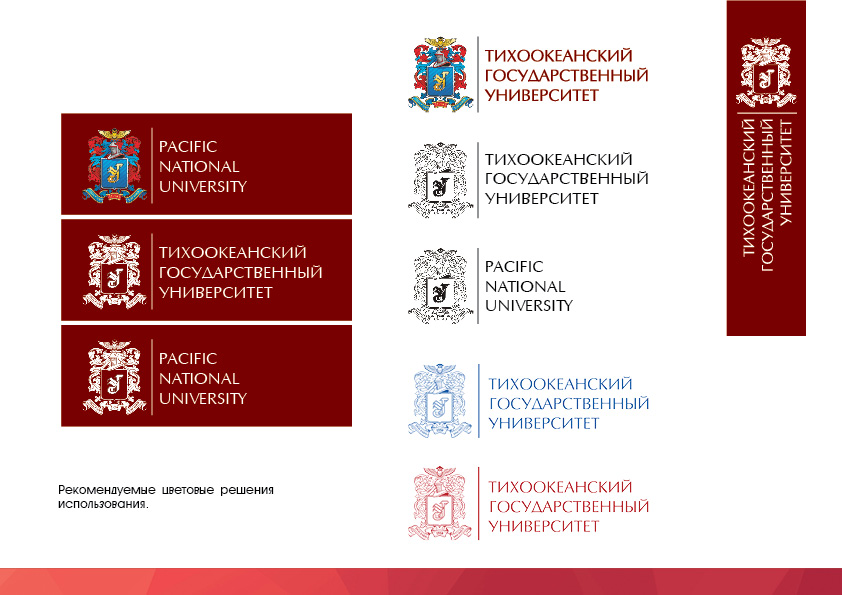 Министерство науки и высшего образования РФ
«Тихоокеанский государственный университет»«Тувинский государственный университет»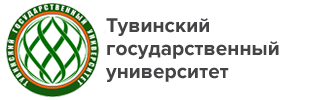 ФИО автора/авторов (полностью)Иванов Иван ИвановичПолное и сокращенное название организации, которую представляет участникТихоокеанский государственный университет (ТОГУ)Форма обучения (специалитет/бакалавриат/магистратура), № курсаБакалавр 2 курсКонтактные данные (телефон, E-mail)+79999999999     ivanov@yandex.ruНазвание статьиРоль молодежи в развитии политики активного долголетияНаучный руководитель (ФИО, ученая степень, должность в организации)Петров Петр Петрович, к.с.н., доцент кафедры «Социология» ТОГУ18-24 года25-34 года35-44 года45-59 лет60 лет и старшеБезусловно с уважением78886…